MODULO RICHIESTA PARTECIPAZIONE ATTIVITà TRA SCUOLE SUPERIORI DI ATENEO (ASSI)Il/la sottoscritto/a , nato/a a il , e-mail istituzionale , iscritto/a nel corrente anno accademico al  anno presso la Scuola Superiore e al   anno del Corso di LT LM LMCU Dottorato in  presso l’Università  , chiede di poter partecipare alla seguente attività organizzata dalla Scuola Superiore di Studi Avanzati nell’ambito delle iniziative volte a incentivare gli scambi tra le Scuole Superiori di Ateneo finanziate dal MUR con il D.M. 231 del 31.03.2023:Corso Interdisciplinare dal titolo che si terrà dal  al Convegno/seminario dal titolo che si terrà dal  al Attività di laboratorio dal titolo che si terrà dal  al Summer/Winter School dal titolo che si terrà dal  al Altro (specificare attività)  che si terrà dal  al Dichiaro di: NON voler usufruire della possibilità di pernottamento presso la residenza Luca Seriannivoler usufruire della possibilità di pernottamento presso la residenza Luca Serianni dal  al  e di essere consapevole che in caso vi sia necessità di annullare la partecipazione all’evento o di modificare la data di arrivo e/o partenza è obbligatorio darne comunicazione, scrivendo all’indirizzo residenza.ssas@uniroma1.it, entro e non oltre 5 giorni prima dello svolgimento dell’attività. Il/la sottoscritto/a dichiara, inoltre, di essere coperto/a da assicurazione a carico dell’Ateneo o della Scuola/Istituzione di provenienza.Il presente modulo andrà allegato al google form indicato tramite mail di invito all’attività.Dichiara di essere informato/a, ai sensi e per gli effetti del Regolamento UE n. 2016/679 “Regolamento generale sulla protezione dei dati - GDPR”, che i dati personali raccolti saranno trattati dalla Scuola Superiore di Studi Avanzati Sapienza, anche con strumenti informatici, per le finalità di gestione della presente procedura. In qualsiasi momento gli interessati potranno esercitare i diritti di cui al D. Lgs. 30 giugno 2003, n. 196 (Codice in materia di protezione dei dati personali).Luogo:                                       Luogo: RomaData:                                                              Data Firma                                                                               Firma (Segreteria Didattica SSAS)                                                                                                                                                                                                                                                                                                                                                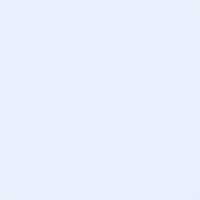 